HAIM ‘I KNOW ALONE’NEW SONG & VIDEO OUT NOWFORTHCOMING ALBUMWOMEN IN MUSIC PT. IIINOW OUT JUNE 26TH 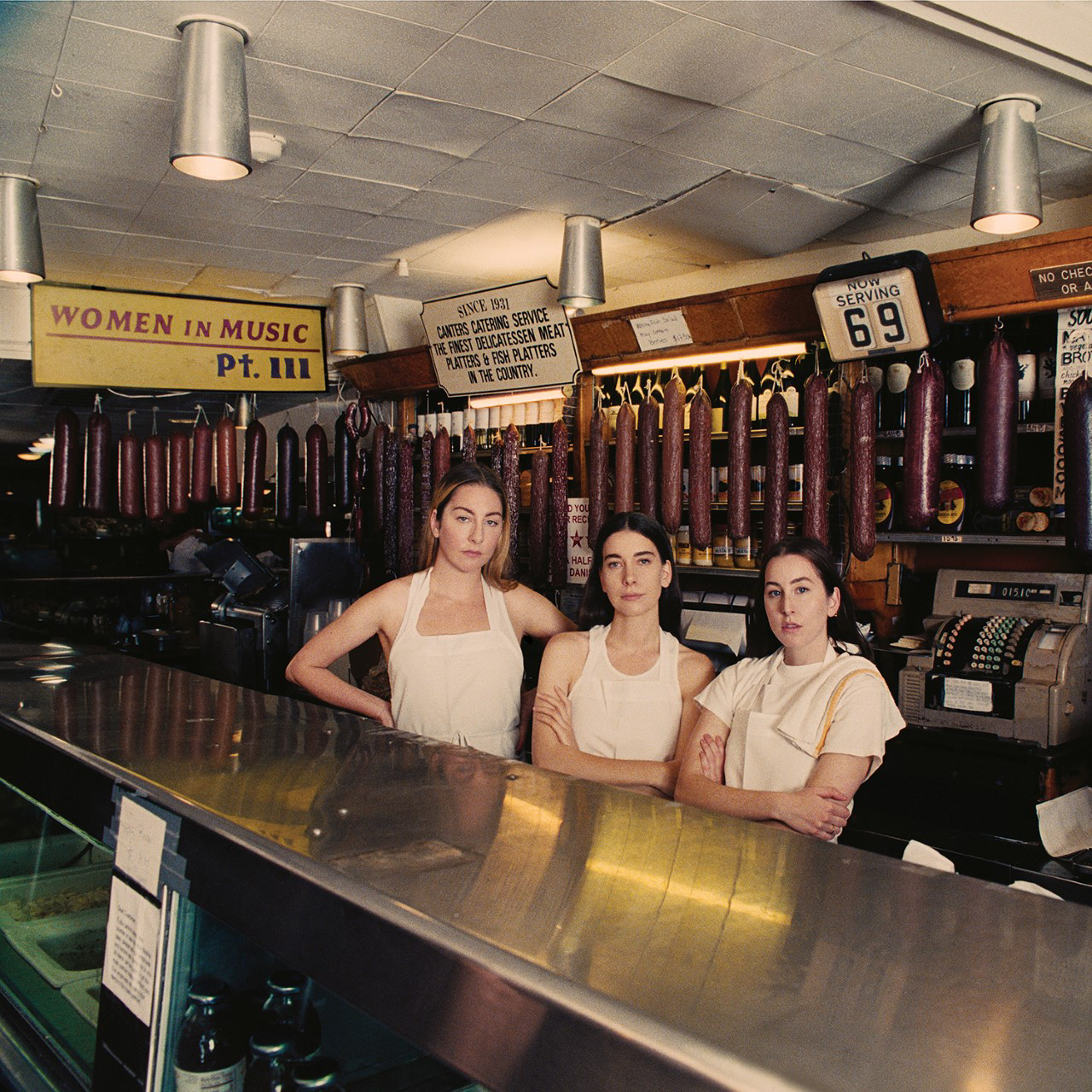 Credit – Paul Thomas AndersonGRAMMY® nominated, Southern California-bred sister band HAIM have released ‘I Know Alone’ today from their highly anticipated forthcoming album Women In Music Pt. III (Polydor Records). With its wild collage of warped vocal samples and 808 beats combined with wobbly cello notes and stark acoustic guitar, ‘I Know Alone’ replicates a certain sense of emotional unrest from feelings of loneliness. While the song was originally inspired by the band’s feelings of loneliness after coming home from tour, ‘I Know Alone’ and its lyrics like “been a couple days since I’ve been out” and “’cause nights turn into days that turn to grey” now take on a whole new meaning in today’s world as so many of us stay home and practice social distancing. In tandem with the song, Haim have shared a stark, yet precisely choregraphed video directed remotely by Jake Schreier (Chance The Rapper, Kanye West, Selena Gomez). The band co-choreographed the video with Francis Farewell Starlite. Listen to ‘I Know Alone’ here and view the video here.“’I Know Alone’ was always going to be the next song we released, but it feels eerily appropriate given what’s going on in the world right now,” Haim say about the new single, “We hope this song keeps you company.”Speaking on the new album release date, the band add, “Now that we’re all starting to settle into our new normal, it feels like a more appropriate time for us to release this body of work. We’re so excited to announce that our new album will now be released on June 26.” ‘I Know Alone’ is the latest song Haim have shared from Women In Music Pt. III. Their new album, which was originally scheduled for release April 24th, will now be released on June 26th. Danielle Haim co-produced the new album along with longtime collaborators Grammy Award-winning producer Ariel Rechtshaid (Adele, Blood Orange, Carly Rae Jepsen) and Rostam Batmanglij (Charli XCX, Solange, Frank Ocean). The new album will also include ‘The Steps,’ which Haim released earlier this year and The FADER proclaimed, “has all the components of an essential HAIM track — all the yearning, all the embedded grooves, all the rip-roaring guitar.”  Previously released songs ‘Hallelujah,’ ‘Now I’m In It,’ and ‘Summer Girl’ will also be featured on the album. Women In Music Pt. III is the follow up to Haim’s sophomore album, Something To Tell You, which was released in July 2017. Something To Tell You debuted at No.2 on the UK album charts and  No. 7 on the Billboard 200 following release and was critically acclaimed by NME, The FADER, NPR, and more. The album was declared “a gleaming triumph of artisanal pop music” by Stereogum, Pitchfork called the album “slyly complex” and The Observer noted that it “finds them adding a bittersweet edge to their fusion of retro pop styles."http://haimtheband.com For all press enquiries please contact:Warren Higginswarren@chuffmedia.com 020 8281 0989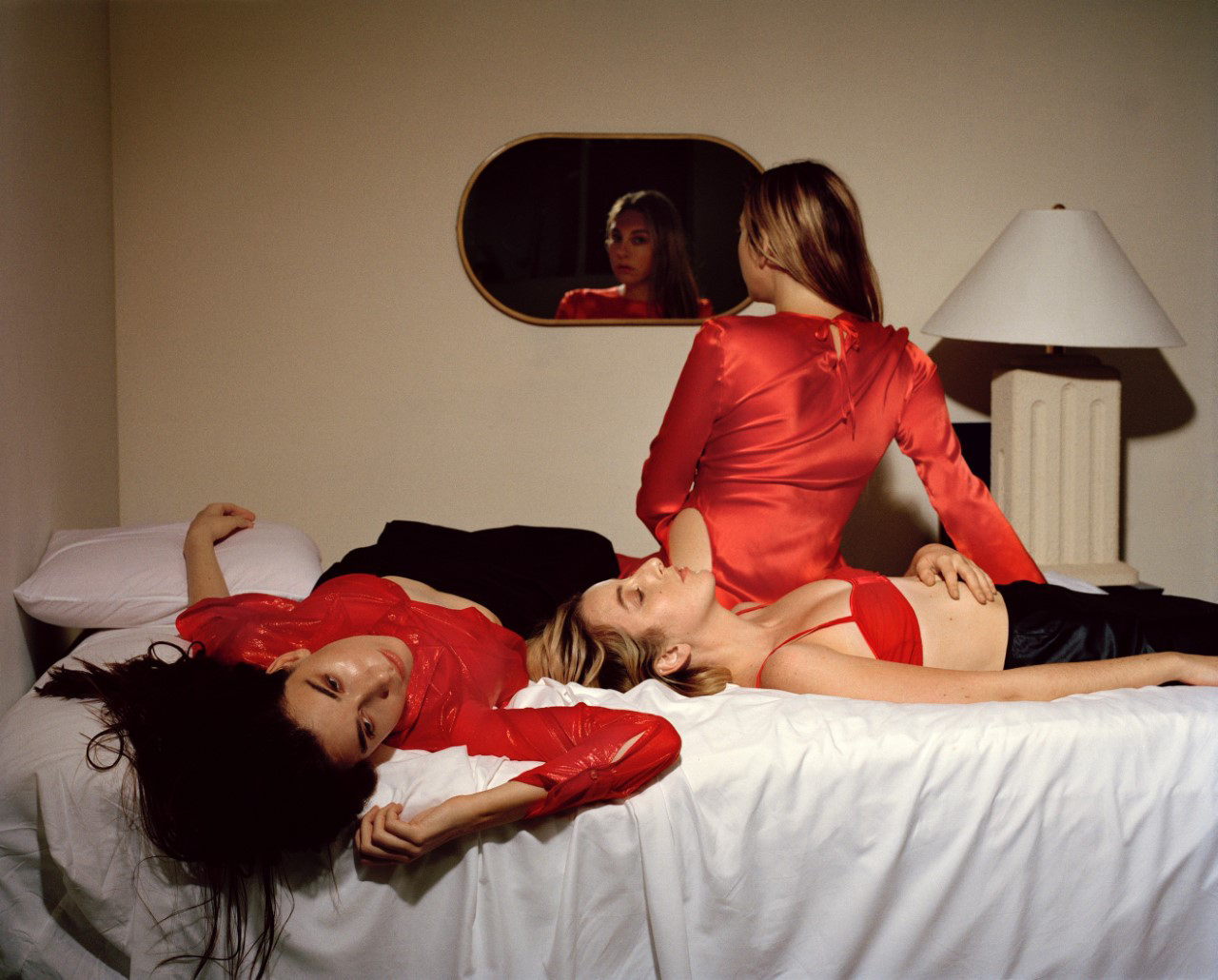 Credit – Reto SchmidDownload hi-res image & album art here.